Информационное письмо о проведении всероссийского онлайн челленджа «Найди меня в библиотеке»С 11 апреля по 1 декабря 2022 года ГКУК «Белгородская государственная специальная библиотека для слепых им. В.Я. Ерошенко» проводит всероссийский онлайн челлендж «Найди меня в библиотеке», участником которого может стать любой желающий читатель библиотеки. Основная идея – поднять престиж чтения в библиотеке. Для участия в челлендже необходимо:сфотографироваться со своей любимой книгой, которая находится в вашей библиотеке;написать развернутый рекомендательный пост, отзыв о книге, почему ее необходимо прочитать;разместить фотографию и обзор книги на ваших страницах в социальных сетях ВКонтакте, Одноклассники с хэштегом #найдименявбиблиотеке и хэштегом по географическому расположению, где была взята данная книга. Например,  #Белгород, #Белгородскаябиблиотекадляслепых.Все работы участников акции будут представлены на страницах в социальных сетях ГКУК «Белгородская государственная специальная библиотека для слепых им. В.Я. Ерошенко» с указанием авторства материалов.С уважением, директор библиотеки					           Е. СарухановаИсп. Курганская Дарья Ивановна8(4722) 31-00-43МИНИСТЕРСТВО КУЛЬТУРЫ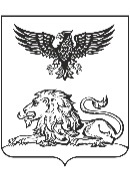 БЕЛГОРОДСКОЙ ОБЛАСТИГОСУДАРСТВЕННОЕ КАЗЕННОЕУЧРЕЖДЕНИЕ КУЛЬТУРЫ«БЕЛГОРОДСКАЯ ГОСУДАРСТВЕННАЯ СПЕЦИАЛЬНАЯ БИБЛИОТЕКА ДЛЯ СЛЕПЫХ ИМ. В.Я. ЕРОШЕНКО»308002, г. Белгород, ул. Курская, 6-ател./факс 26-06-37e-mail: spezbibl3@yandex.ru______________2022 г. №___________________На №________________от_____________2022 г.Директорам муниципальных библиотечных учреждений области